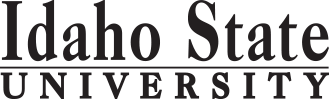                                                                                                                                                                                                Form Revised 4.14.2017Course Subject and TitleCr. Min. Grade*GE, UU or UM**Sem. OfferedPrerequisiteCo RequisiteSemester OneSemester OneSemester OneSemester OneSemester OneSemester OneSemester OneGE Objective 1: ENGL 1101 English Composition3C-GEF,S,SuAppropriate placement scoreGE Objective 3: MATH 1153 Introduction to Statistics3CGEF,S,SuMATH 1108 or equivalentGE Objective 5: BIOL 1101 & Lab General Biology4GEF,S,SuMATH 1108 or EquivalentMATH 1108GE Objective 6: SOC 1101 Introduction to Sociology3CGEF,SHE 2210 Medical Terminology2CF,S                                                                                            Total15Semester TwoSemester TwoSemester TwoSemester TwoSemester TwoSemester TwoSemester TwoGE Objective 1: ENGL 1102 Critical Reading and Writing3C-GEENGL 1101 or equivalentBIOL 3301/BIOL 3301L Anatomy and Physiology & Lab4CUMF,SGE Objective 4: 3GECHEM 1111/CHEM 1111L General Chemistry I & Lab5CGEF,S                                                                                            Total15Semester ThreeSemester ThreeSemester ThreeSemester ThreeSemester ThreeSemester ThreeSemester ThreeGE Objective 2: COMM 1101 Principles of Speech3GEF,S,SuBIOL 3302/3302L Anatomy & Phys4CUMF,SBIOL 1101 and LabGE Objective 4:3GEHE 2200 Promoting Wellness3CF,S,SuProfessional Competencies Core:  (Select from list)3CUM                                                                                             Total16Semester FourGE Objective 5:3GEGE Objective 6: PSYC 1101 Intro to General Psychology3CGEF,SHealth Care Core (select from list)3CUMAdditional Course (select from list)3CDiversity Core or Upper Division Free Elective3CUMF,S                                                                                             Total15Semester FivePSYC 2225 Child Development3CF,SCommunication Core (select from list)3CUMF,SGE Objective 7 or 83GEF,S,SuUpper Division Free Electives3UUF,SAdditional Course (select from list)3                                                                                              Total15Semester SixPSYC 3301 Abnormal Psychology I3CUMF,SPSYC 1101GE Objective 9: ANTH 2238 People and Cultures3CGEF,SAdditional Courses (select from list)3CF,SUpper Division Free Electives3UUF,SFree Electives3F,S,Su                                                                                              Total15Semester SevenDHS 4426 Evidence Based Research in Health Sciences3CUMF,SAdditional Courses (select from list)3CF,SUpper Division Free Electives3UUF,SFree Electives6F,S,Su                                                                                              Total                                        15Semester EightAdditional Courses (select from list)3CF,SUpper Division Free Electives7UUF,SFree Electives4F,S,Su                                                                                              Total                                              14*GE=General Education Objective, UU=Upper Division University, UM= Upper Division Major**See Course Schedule section of Course Policies page in the e-catalog (or input F, S, Su, etc.)*GE=General Education Objective, UU=Upper Division University, UM= Upper Division Major**See Course Schedule section of Course Policies page in the e-catalog (or input F, S, Su, etc.)*GE=General Education Objective, UU=Upper Division University, UM= Upper Division Major**See Course Schedule section of Course Policies page in the e-catalog (or input F, S, Su, etc.)*GE=General Education Objective, UU=Upper Division University, UM= Upper Division Major**See Course Schedule section of Course Policies page in the e-catalog (or input F, S, Su, etc.)*GE=General Education Objective, UU=Upper Division University, UM= Upper Division Major**See Course Schedule section of Course Policies page in the e-catalog (or input F, S, Su, etc.)*GE=General Education Objective, UU=Upper Division University, UM= Upper Division Major**See Course Schedule section of Course Policies page in the e-catalog (or input F, S, Su, etc.)*GE=General Education Objective, UU=Upper Division University, UM= Upper Division Major**See Course Schedule section of Course Policies page in the e-catalog (or input F, S, Su, etc.)2017-2018 Major RequirementsCR2017-2018 GENERAL EDUCATION OBJECTIVESSatisfy Objectives 1,2,3,4,5,6 (7 or 8) and 92017-2018 GENERAL EDUCATION OBJECTIVESSatisfy Objectives 1,2,3,4,5,6 (7 or 8) and 92017-2018 GENERAL EDUCATION OBJECTIVESSatisfy Objectives 1,2,3,4,5,6 (7 or 8) and 92017-2018 GENERAL EDUCATION OBJECTIVESSatisfy Objectives 1,2,3,4,5,6 (7 or 8) and 92017-2018 GENERAL EDUCATION OBJECTIVESSatisfy Objectives 1,2,3,4,5,6 (7 or 8) and 92017-2018 GENERAL EDUCATION OBJECTIVESSatisfy Objectives 1,2,3,4,5,6 (7 or 8) and 936  cr. minMAJOR REQUIREMENTS51-541. Written English  (6 cr. min)                                ENGL 11011. Written English  (6 cr. min)                                ENGL 11011. Written English  (6 cr. min)                                ENGL 11011. Written English  (6 cr. min)                                ENGL 11011. Written English  (6 cr. min)                                ENGL 11011. Written English  (6 cr. min)                                ENGL 11013BSHS CORE12                                                                                    ENGL 1102                                                                                    ENGL 1102                                                                                    ENGL 1102                                                                                    ENGL 1102                                                                                    ENGL 1102                                                                                    ENGL 11023HE 220032. Spoken English   (3 cr. min)                               COMM 11012. Spoken English   (3 cr. min)                               COMM 11012. Spoken English   (3 cr. min)                               COMM 11012. Spoken English   (3 cr. min)                               COMM 11012. Spoken English   (3 cr. min)                               COMM 11012. Spoken English   (3 cr. min)                               COMM 11013HE/HCA 2210 or HO 0106 Medical Terminology23. Mathematics      (3 cr. min)                               MATH 11533. Mathematics      (3 cr. min)                               MATH 11533. Mathematics      (3 cr. min)                               MATH 11533. Mathematics      (3 cr. min)                               MATH 11533. Mathematics      (3 cr. min)                               MATH 11533. Mathematics      (3 cr. min)                               MATH 11533BIOL 3301 and 3301L44. Humanities, Fine Arts, Foreign Lang.    (2 courses; 2 categories; 6 cr. min)4. Humanities, Fine Arts, Foreign Lang.    (2 courses; 2 categories; 6 cr. min)4. Humanities, Fine Arts, Foreign Lang.    (2 courses; 2 categories; 6 cr. min)4. Humanities, Fine Arts, Foreign Lang.    (2 courses; 2 categories; 6 cr. min)4. Humanities, Fine Arts, Foreign Lang.    (2 courses; 2 categories; 6 cr. min)4. Humanities, Fine Arts, Foreign Lang.    (2 courses; 2 categories; 6 cr. min)4. Humanities, Fine Arts, Foreign Lang.    (2 courses; 2 categories; 6 cr. min)DHS 44263Pre-Occupational Therapy Concentration 15ANTH 2238                                            (included in GE Objective 9)ANTH 2238                                            (included in GE Objective 9)5. Natural Sciences         (2 lectures-different course prefixes, 1 lab; 7 cr. min)5. Natural Sciences         (2 lectures-different course prefixes, 1 lab; 7 cr. min)5. Natural Sciences         (2 lectures-different course prefixes, 1 lab; 7 cr. min)5. Natural Sciences         (2 lectures-different course prefixes, 1 lab; 7 cr. min)5. Natural Sciences         (2 lectures-different course prefixes, 1 lab; 7 cr. min)5. Natural Sciences         (2 lectures-different course prefixes, 1 lab; 7 cr. min)5. Natural Sciences         (2 lectures-different course prefixes, 1 lab; 7 cr. min)CHEM 1111 and CHEM 1111L5BIOL 1101 and BIOL 1101LBIOL 1101 and BIOL 1101LBIOL 1101 and BIOL 1101LBIOL 1101 and BIOL 1101LBIOL 1101 and BIOL 1101LBIOL 1101 and BIOL 1101L4ENGL 1101 or ENGL 1101P                (included in GE Objective 1)ENGL 1101 or ENGL 1101P                (included in GE Objective 1)MATH 1153                                          (included in GE Objective 3)MATH 1153                                          (included in GE Objective 3)SOC 1101                                              (Included in GE Objective 6)SOC 1101                                              (Included in GE Objective 6)6. Behavioral and Social Science        (2 courses-different prefixes; 6 cr. min)6. Behavioral and Social Science        (2 courses-different prefixes; 6 cr. min)6. Behavioral and Social Science        (2 courses-different prefixes; 6 cr. min)6. Behavioral and Social Science        (2 courses-different prefixes; 6 cr. min)6. Behavioral and Social Science        (2 courses-different prefixes; 6 cr. min)6. Behavioral and Social Science        (2 courses-different prefixes; 6 cr. min)6. Behavioral and Social Science        (2 courses-different prefixes; 6 cr. min)BIOL 3302 and BIOL 3302L4SOC 1101SOC 1101SOC 1101SOC 1101SOC 1101SOC 11013PSYC 22253PSYC 1101PSYC 1101PSYC 1101PSYC 1101PSYC 1101PSYC 11013PSYC 33013One Course from EITHER Objective 7 OR  8                    (1course;  3 cr. min)One Course from EITHER Objective 7 OR  8                    (1course;  3 cr. min)One Course from EITHER Objective 7 OR  8                    (1course;  3 cr. min)One Course from EITHER Objective 7 OR  8                    (1course;  3 cr. min)One Course from EITHER Objective 7 OR  8                    (1course;  3 cr. min)One Course from EITHER Objective 7 OR  8                    (1course;  3 cr. min)One Course from EITHER Objective 7 OR  8                    (1course;  3 cr. min)Professional Competencies (Select One)37. Critical Thinking7. Critical Thinking7. Critical Thinking7. Critical Thinking7. Critical Thinking7. Critical ThinkingHCA 2215, HCA 4475, HO 0107, PHIL 22308. Information Literacy   8. Information Literacy   8. Information Literacy   8. Information Literacy   8. Information Literacy   8. Information Literacy   Health Care Core (Select One)39. Cultural Diversity                                                             (1 course;  3 cr. min)9. Cultural Diversity                                                             (1 course;  3 cr. min)9. Cultural Diversity                                                             (1 course;  3 cr. min)9. Cultural Diversity                                                             (1 course;  3 cr. min)9. Cultural Diversity                                                             (1 course;  3 cr. min)9. Cultural Diversity                                                             (1 course;  3 cr. min)9. Cultural Diversity                                                             (1 course;  3 cr. min)ECON 3303, HCA 1115, HCA 3340ANTH 2238ANTH 2238ANTH 2238ANTH 2238ANTH 2238ANTH 22383Communication Core (Select One)3General Education Elective to reach 36 cr. min.                        (if necessary)General Education Elective to reach 36 cr. min.                        (if necessary)General Education Elective to reach 36 cr. min.                        (if necessary)General Education Elective to reach 36 cr. min.                        (if necessary)General Education Elective to reach 36 cr. min.                        (if necessary)General Education Elective to reach 36 cr. min.                        (if necessary)General Education Elective to reach 36 cr. min.                        (if necessary)ANTH 4409, CMP 3308, CMP 4422, COUN 3300, ENGL 3307, HE 4410, HE 4425                                                                                                  Total GE                                                                                                  Total GE                                                                                                  Total GE                                                                                                  Total GE                                                                                                  Total GE                                                                                                  Total GE37Diversity Core - see bold courses below. May be used to satisfy two core requirements) Select One:0-3GE Objectives - Catalog Requirements: 2017-2018 General Education Requirements (PDF)GE Objectives - Catalog Requirements: 2017-2018 General Education Requirements (PDF)GE Objectives - Catalog Requirements: 2017-2018 General Education Requirements (PDF)GE Objectives - Catalog Requirements: 2017-2018 General Education Requirements (PDF)GE Objectives - Catalog Requirements: 2017-2018 General Education Requirements (PDF)GE Objectives - Catalog Requirements: 2017-2018 General Education Requirements (PDF)GE Objectives - Catalog Requirements: 2017-2018 General Education Requirements (PDF)ANTH 4407, ANTH 4409, COUN 3300, HE 4425, HCA 4475Additional Courses – Select 5 courses (3 cr. each) from following:15Economics, Education, Ethics, Fine Arts, Foreign Language, History, Humanities, Literature, or Philosophy  Economics, Education, Ethics, Fine Arts, Foreign Language, History, Humanities, Literature, or Philosophy  Economics, Education, Ethics, Fine Arts, Foreign Language, History, Humanities, Literature, or Philosophy  Economics, Education, Ethics, Fine Arts, Foreign Language, History, Humanities, Literature, or Philosophy  MAP Credit SummaryMAP Credit SummaryMAP Credit SummaryMAP Credit SummaryMAP Credit SummaryCRCRMajor Major Major Major Major 51-5451-54General Education General Education General Education General Education General Education 3737Free Electives to reach 120 creditsFree Electives to reach 120 creditsFree Electives to reach 120 creditsFree Electives to reach 120 creditsFree Electives to reach 120 credits29-3229-32                                                                                     TOTAL                                                                                     TOTAL                                                                                     TOTAL                                                                                     TOTAL                                                                                     TOTAL120120Graduation Requirement Minimum Credit ChecklistGraduation Requirement Minimum Credit ChecklistGraduation Requirement Minimum Credit ChecklistConfirmedConfirmedConfirmedConfirmedMinimum 36 cr. General Education Objectives (15 cr. AAS)Minimum 36 cr. General Education Objectives (15 cr. AAS)Minimum 36 cr. General Education Objectives (15 cr. AAS)xxxxMinimum 16 cr. Upper Division in Major (0 cr.  Associate)Minimum 16 cr. Upper Division in Major (0 cr.  Associate)Minimum 16 cr. Upper Division in Major (0 cr.  Associate)xxxMinimum 36 cr. Upper Division Overall (0 cr.  Associate)Minimum 36 cr. Upper Division Overall (0 cr.  Associate)Minimum 36 cr. Upper Division Overall (0 cr.  Associate)xxxMinimum of 120 cr. Total (60 cr. Associate)Minimum of 120 cr. Total (60 cr. Associate)Minimum of 120 cr. Total (60 cr. Associate)xxxAdvising NotesAdvising NotesMAP Completion Status (for internal use only)MAP Completion Status (for internal use only)MAP Completion Status (for internal use only)MAP Completion Status (for internal use only)MAP Completion Status (for internal use only)MAP Completion Status (for internal use only)MAP Completion Status (for internal use only)The Diversity Competency can be completed by taking a relevantThe Diversity Competency can be completed by taking a relevantDateDateDateDateDateDateCourse from one of the Professional, Health Care, orCourse from one of the Professional, Health Care, orDepartment: Communication Competency areas.Communication Competency areas.CAA or COT:5.20.2017 jhjh5.20.2017 jhjh5.20.2017 jhjh5.20.2017 jhjh5.20.2017 jhjh5.20.2017 jhjhRegistrar: Highly Recommended Electives:Highly Recommended Electives:ENGL 3307 Professional and Technical WritingENGL 3307 Professional and Technical WritingPHYS 1111 and PHYS 1113 General Physics and LabPHYS 1111 and PHYS 1113 General Physics and Lab